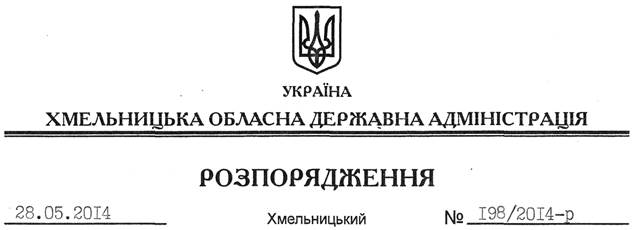 На підставі статті 6 Закону України “Про місцеві державні адміністрації”, статті 2 Закону України “Про пенсії за особливі заслуги перед Україною”:Внести такі зміни до розпорядження голови обласної державної адміністрації від 09.06.2011 № 241/2011-р “Про комісію із встановлення пенсій за особливі заслуги перед Україною”:1. Викласти додаток до нього у новій редакції (додається).2. Пункт 3 розпорядження викласти у такій редакції: “3. Контроль за виконанням цього розпорядження покласти на першого заступника голови обласної державної адміністрації О.Симчишина.”Голова адміністрації									Л.ПрусПро внесення змін до розпорядження голови обласної державної адміністрації від 09.06.2011 № 241/2011-р